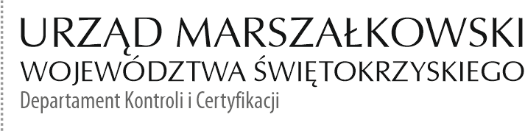 KC-I.432.165.1.2023	                                                                                       Kielce, dn. 12.06.2023 r.INFORMACJA POKONTROLNA NR KC-I.432.165.1.2023/MBK-3z kontroli w trakcie realizacji projektu nr RPSW.06.05.00-26-0045/17 pn. „Kompleksowa rewitalizacja przestrzeni publicznej miasta Chmielnik”, realizowanego w ramach Działania 
6.5 - „Rewitalizacja obszarów miejskich i wiejskich”, VI Osi priorytetowej - „Rozwój miast” Regionalnego Programu Operacyjnego Województwa Świętokrzyskiego na lata 2014 - 2020, polegającej na weryfikacji dokumentów w zakresie prawidłowości przeprowadzenia właściwych procedur dotyczących udzielania zamówień publicznych, przeprowadzonej na dokumentach 
w siedzibie Instytucji Zarządzającej Regionalnym Programem Operacyjnym Województwa Świętokrzyskiego na lata 2014 – 2020 w dniu 24 maja 2023 roku.I. INFORMACJE OGÓLNE:1. Nazwa i adres badanego BeneficjentaGmina Chmielnikpl. Plac Kościuszki 7, 26-020 Chmielnik2. Status prawny BeneficjentaWspólnoty samorządowe - gminaII. PODSTAWA PRAWNA KONTROLI:Niniejszą kontrolę przeprowadzono na podstawie art. 23 ust. 1 w związku z art. 22 ust. 4 ustawy z dnia 11 lipca 2014 r. o zasadach realizacji programów w zakresie polityki spójności finansowanych 
w perspektywie finansowej 2014-2020 (Dz.U. z 2020 r., poz. 818 j.t.).III. OBSZAR I CEL KONTROLI:Cel kontroli stanowi weryfikacja dokumentów w zakresie prawidłowości przeprowadzenia przez Beneficjenta właściwych procedur dotyczących udzielania zamówień publicznych 
w ramach realizacji projektu nr RPSW.06.05.00-26-0045/17 pn. „Kompleksowa rewitalizacja przestrzeni publicznej miasta Chmielnik”.Weryfikacja obejmuje dokumenty dotyczące udzielania zamówień publicznych związanych z wydatkami przedstawionymi przez Beneficjenta we wniosku o płatność nr RPSW.06.05.00-26-0045/17-007.Kontrola przeprowadzona została przez Zespół kontrolujący złożony z pracowników Departamentu Kontroli i Certyfikacji Urzędu Marszałkowskiego Województwa Świętokrzyskiego z siedzibą w Kielcach, w składzie:Marek Bartkiewicz (kierownik Zespołu Kontrolnego),Małgorzata Kowalczyk  (członek Zespołu Kontrolnego).IV. USTALENIA SZCZEGÓŁOWE:W wyniku dokonanej w dniu 24 maja 2023 roku weryfikacji dokumentów dotyczących zamówień udzielonych w ramach projektu nr RPSW.06.05.00-26-0045/17, przesłanych do Instytucji Zarządzającej Regionalnym Programem Operacyjnym Województwa Świętokrzyskiego na lata 2014 – 2020 przez Beneficjenta za pośrednictwem Centralnego systemu teleinformatycznego SL2014, Zespół kontrolny ustalił co następuje.Beneficjent w ramach realizacji projektu przeprowadził w trybie określonym w art. 275 pkt 1 ustawy z dnia 11 września 2019 r. Prawo zamówień publicznych (Dz. U. z 2021 r. poz. 1129), zwanej dalej „ustawa Pzp” postępowanie o udzielenie zamówienia publicznego, które zostało wszczęte w dniu 19.04.2022 r. poprzez publikację ogłoszenia o zamówieniu w Biuletynie Zamówień Publicznych pod numerem 2022/BZP 00125575/01 i dotyczyło wyboru wykonawcy robót budowlanych polegających na kompleksowej rewitalizacja przestrzeni publicznej miasta Chmielnik obejmująca rozbudowę monitoringu wizyjnego w Chmielniku.  W odpowiedzi na opublikowane ogłoszenie o zamówieniu wpłynęło trzy oferty. Efektem rozstrzygnięcia przedmiotowego postępowania było podpisanie w dniu 25.05.2022 r. umowy 
nr 57/IPS/2022 pomiędzy Beneficjentem a firmą Elektron-Tech Michał Goński, ul. Olszańska 6, 
39-340 Padew Narodowa na kwotę 231 322, 28 zł netto. Termin wykonania i odbioru robót 
do 6 miesięcy od podpisania umowy, max. do 15.11.2022 r. Ponadto Zespół kontrolny stwierdził, że w odniesieniu do realizacji umowy 
nr 57/IPS/2022 na roboty budowlane strony zawarły:w dniu 15 listopada 2022 r., aneks nr 1, którym został zmieniony termin wykonania zamówienia. Nowy termin wykonania i odbioru robót: - do 6 miesięcy od podpisania umowy, max. do 15.11.2022 r.,-  montaż szaf w budynku szaletu miejskiego do 31.12.2022 r.w dniu 30 grudnia 2022 r., aneks nr 2, którym został zmieniony termin wykonania zamówienia. Nowy termin wykonania i odbioru robót: - do 6 miesięcy od podpisania umowy, max. do 15.11.2022 r.,-  montaż szaf w budynku szaletu miejskiego do 30.04.2023 r.W wyniku weryfikacji dokumentacji dotyczącej przedmiotowego zamówienia stwierdzono, że:Zamawiający naruszył zapisy art. 91 ust. 2 ustawy Pzp, ponieważ nie wskazał 
w dokumentach zamówienia powodów niedokonania podziału zamówienia na części.Odnosząc się do tego naruszenia przepisu art. 91 ustawy Pzp, Kontrolujący wskazują, 
że Zamawiający zamieścił w BZP w dniu 21.12.2022 r. ogłoszenie nr 2022/BZP 00188417/01 o zamienia ogłoszenia o wyniku postępowania, w treści którego, uzasadnia niedokonanie podziału zamówienia na części. Jednakże ogłoszenie to nie może być uznane jako dokument zamówienia. Mając na względzie definicję dokumentów zamówienia zawartą w art. 7 pkt 3 Pzp, Kontrolujący wskazują, że powody niedokonania podziału zamówienia na części muszą być podane przez Zmawiającego w dokumentach służących 
do określenia lub opisania warunków zamówienia, a zazwyczaj zatem w Specyfikacji Warunków Zamówieni lub opisie potrzeb i wymagań, nie zaś w dokumentach, które powstają po udzieleniu zamówienia publicznego.Jednakże, brak uzasadnienia powodu, dla którego zamówienie nie podzielono 
na części, IZ RPOWŚ na lata 2014-2020 traktuje jako naruszenie formalne przepisów ustawy Pzp, gdyż w jej ocenie nie miało to wpływu na ograniczenie konkurencyjności. Zakres 
i charakter prac uniemożliwia podział zamówienia na części, w pkt 7 ppkt 2 protokołu postępowania nie zamieszczono informacji o zmianie treści ogłoszenia o zamówieniu. W ocenie IZ RPOWŚ na lata 2014-2020 takie działanie należy traktować jako uchybienie nie mające wpływu na wynik przeprowadzonego postępowania 
o udzielenie zamówienia,wprowadzone zmiany w/w aneksami, w ocenie Zespołu kontrolnego spełniają przesłanki wynikające z § 14 ust. 1 lit. g)  umowy nr 57/IPS/2022 z dnia 25.05.2022 r.,zamówienie zostało zrealizowane w terminie wynikającym z aneksu nr 2 do umowy 
nr 57/IPS/2022, co znajduje potwierdzenie w zgłoszeniu wykonawcy gotowości do odbioru 
z dnia 28.04.2023 r. (data wpłynięcia do Urzędu Miasta i Gminy w Chmielniku – 30.04.2023 r.) oraz w protokole odbioru końcowego z dnia 16.05.2023 r.Postępowanie o udzielenie zamówienia zostało zweryfikowane przy wykorzystaniu listy sprawdzającej stanowiącej dowód nr 1 do Informacji pokontrolnej.V. REKOMENDACJE I ZALECENIA POKONTROLNE:Ustalenia o średnim stopniu istotności:W wyniku weryfikacji dokumentacji związanej z udzieleniem zamówienia publicznego, którego przedmiotem był wybór wykonawcy robót budowlanych polegających na kompleksowej rewitalizacja przestrzeni publicznej miasta Chmielnik obejmująca rozbudowę monitoringu wizyjnego w Chmielniku, IZ RPOWŚ na lata 2014-2020 stwierdziła naruszenie art. 91 ust. 2 ustawy z dnia 
11 września 2019 r. Prawo zamówień publicznych, które to naruszenie zostało zakwalifikowane jako naruszenie nie mające wpływu na wynik przeprowadzonego postępowania.Mając na uwadze powyższe, IZ RPOWŚ na lata 2014-2020 zaleca na przyszłość przestrzeganie zapisów ustawy Pzp i dochowanie większej staranności w trakcie opracowywania dokumentacji dotyczącej postępowań o udzielenie zamówienia publicznego w przypadku realizacji przedsięwzięć współfinansowanych ze środków funduszy strukturalnych. Niniejsza Informacja pokontrolna zawiera 4 strony oraz 1 dowód, który dostępny jest 
do wglądu w siedzibie Departamentu Kontroli i Certyfikacji, al. IX Kielc 4, 25 – 516 Kielce.Dokument sporządzono w dwóch jednobrzmiących egzemplarzach, z których jeden zostaje przekazany Beneficjentowi. Drugi egzemplarz oznaczony terminem „do zwrotu” należy odesłać na podany powyżej adres w terminie 14 dni od dnia otrzymania Informacji pokontrolnej.Jednocześnie informuje się, iż w ciągu 14 dni od dnia otrzymania Informacji pokontrolnej Beneficjent może zgłaszać do Instytucji Zarządzającej pisemne zastrzeżenia, co do ustaleń w niej zawartych. Zastrzeżenia przekazane po upływie wyznaczonego terminu nie będą uwzględnione.Kierownik Jednostki Kontrolowanej może odmówić podpisania Informacji pokontrolnej informując na piśmie Instytucję Zarządzającą o przyczynach takiej decyzji.Kontrolujący: IMIĘ I NAZWISKO: Marek Bartkiewicz ……………………………………...IMIĘ I NAZWISKO: Małgorzata Kowalczyk  …………………………………..….        Kontrolowany/a:                                                                                                     .…………………………………